ИП №______ от__________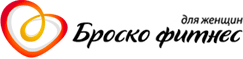 Тема письма!!!Текст письма По всем вопросам обращаться к (инициатор письма) Тел: